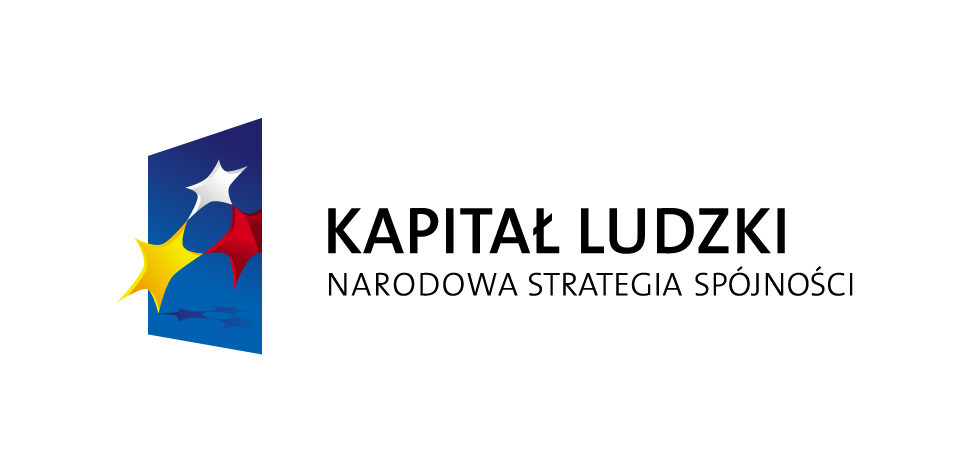 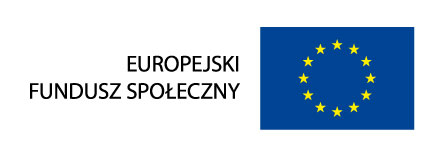 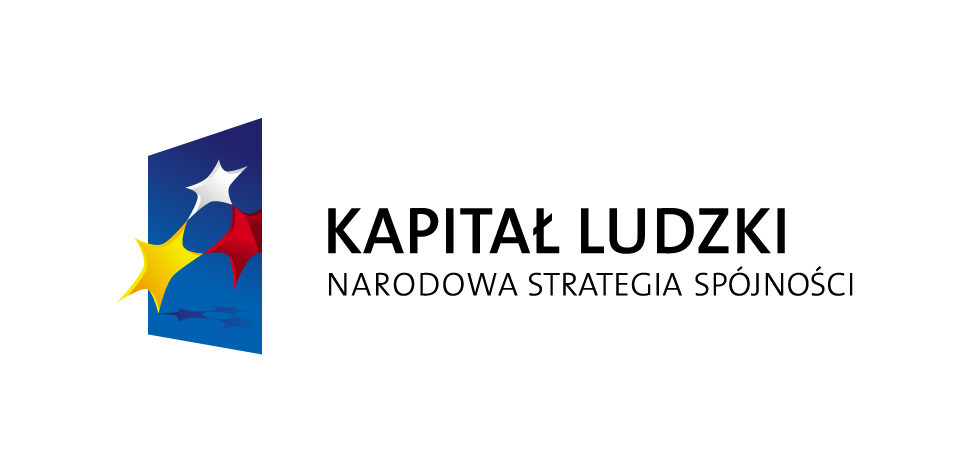 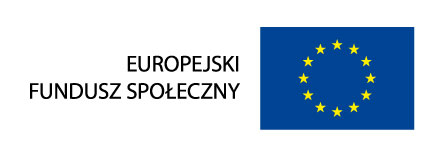 Miasto Suwałki           ul. A. Mickiewicza 1, 16–400 Suwałki, tel./fax. (87) 562 82 01, www.um.suwalki.pl, e-mail: aszyszko@um.suwalki.plFormularz zgłoszeniowy do udziału w szkoleniu „Realizacja zadań publicznych przez organizacje pozarządowe”Moje daneDane organizacji, którą reprezentuję Współpraca z Miastem SuwałkiZgodnie z ustawą z dnia 29 sierpnia 1997 r. o ochronie danych osobowych (Dz. U. z 2002 r. Nr 101, poz. 926, ze zm.) wyrażam zgodę na przetwarzanie moich danych osobowych dla potrzeb niezbędnych do realizacji projektu „Razem dla Suwałk”.............................................                                                                           ............................................      Imię i nazwisko                                                                                                 Miejscowość i data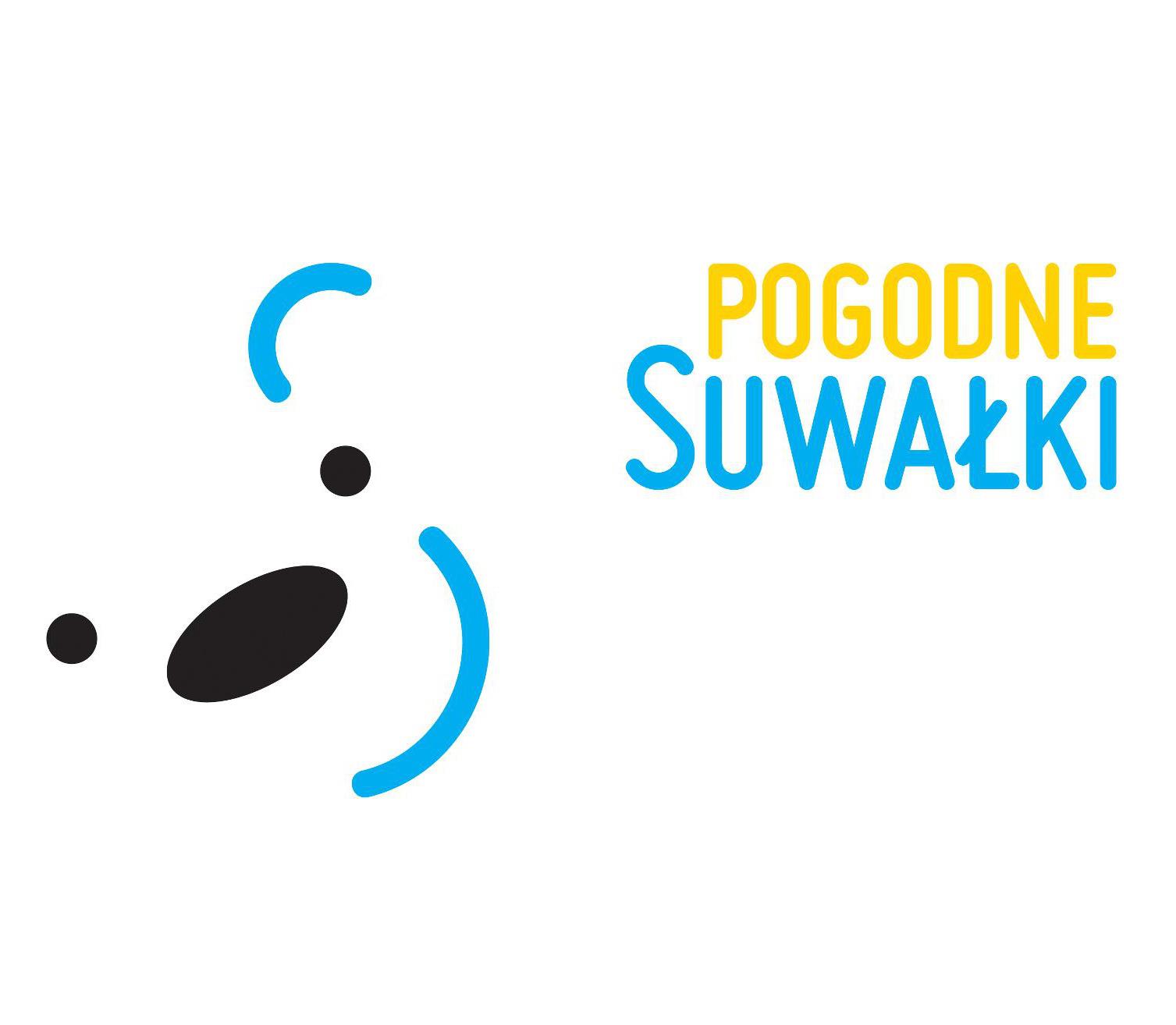 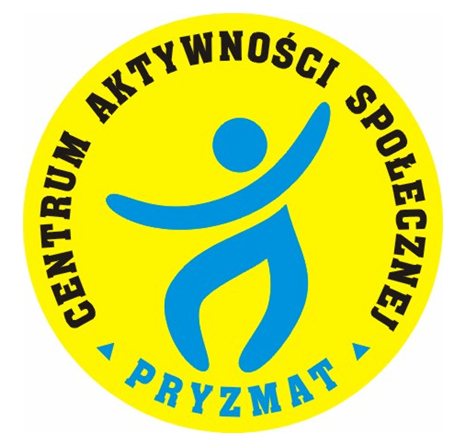 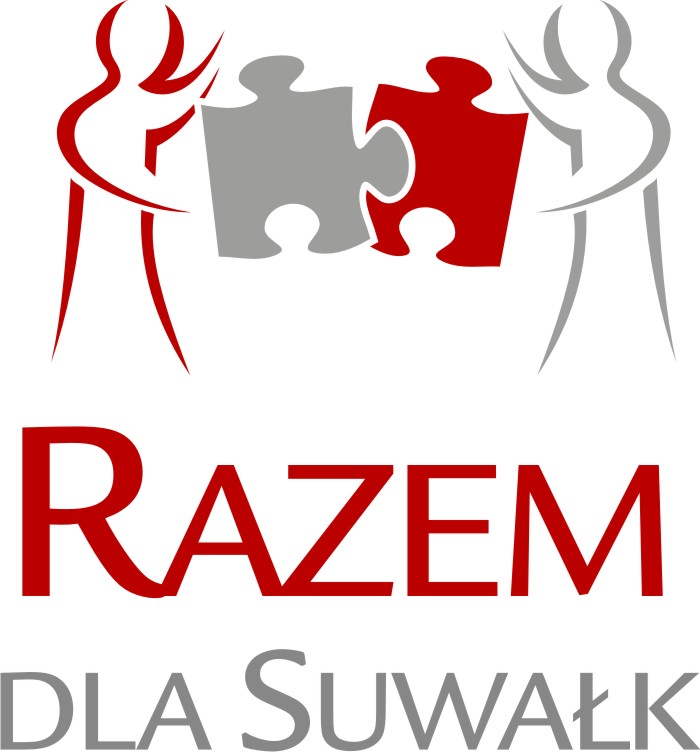 Nazwisko      Nazwisko      Imię lub imionaImię lub imionaData urodzeniaAdres KontaktowyMiejscowość, ulica, nr domu, nr mieszkaniaMiejscowość, ulica, nr domu, nr mieszkaniaMiejscowość, ulica, nr domu, nr mieszkaniaMiejscowość, ulica, nr domu, nr mieszkaniaAdres KontaktowyAdres KontaktowyTelefonTelefonE-mail:E-mail:Adres KontaktowyNazwa Adres, telefon, wwwCzy organizacja brała udział w otwartych konkursach ofert na realizację zadań publicznych, ogłaszanych przez Miasto Suwałki? Czy organizacja otrzymała dofinansowanie z Miasta Suwałki na realizację zadań publicznych?